Assessment and Reporting: Written information about how to understand the assessment and reporting based on the topic and student results  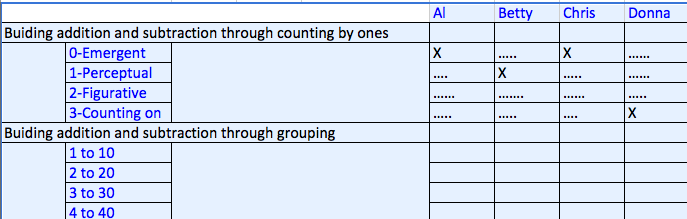 